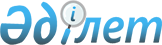 Қазақстан Республикасы Үкiметiнiң 1996 жылғы 23 сәуiрдегi N 500 қаулысына өзгертулер енгiзу туралыҚазақстан Республикасы Үкiметiнiң Қаулысы 1996 жылғы 22 мамыр N 626
     Қазақстан Республикасының Үкiметi қаулы етедi:
     "Жезказганцветмет" акционерлiк қоғамының төлем жасау қабiлетiн
қалпына келтiру және банкроттықты болдырмау жөнiндегi шаралар
туралы" Қазақстан Республикасы Үкiметiнiң 1996 жылғы 23 сәуiрдегi
N 500 қаулысына мынадай өзгертулер енгiзiлсiн:
     6-тармақтағы "24" саны "51" санымен ауыстырылсын;
     7-тармақтағы "24" саны "51" санымен ауыстырылсын.

     Қазақстан Республикасының
         Премьер-Министрi 
     
      
      


					© 2012. Қазақстан Республикасы Әділет министрлігінің «Қазақстан Республикасының Заңнама және құқықтық ақпарат институты» ШЖҚ РМК
				